Муниципальное казённое дошкольное образовательное учреждение Кочковский детский сад «Солнышко»Кочковского района Новосибирской областиПедагогический совет«Разные возможности – равные права»(инклюзивное образование в ДОУ)Старший воспитатель Некряч М.В.Педагог – психолог Сивцова А.А.Учитель – логопед Сидоревич Т.Ф.2019Цель: Повышение психолого – педагогической компетенции  педагогов по теме инклюзивного образования в ДОУ.Задачи:Раскрыть понятие «инклюзивное образование», выделить условия его осуществления в ДОУ. Провести анкетирование для выявления проблемных вопросов по теме педсовета.Дать полные ответы на вопросы анкеты, которые вызвали затруднения у педагогов. Соотнести условия организации инклюзивного образования с возможностями нашего ДОУ.Оказать помощь специалистам и педагогам детского сада в работе с детьми ОВЗ на уровне своего ДОУ.Предварительная работа: за две недели до начала педагогического совета педагогам был предложен онлайн - опрос, составленный педагогом-психологом ДОУ, состоящий из 10 вопросов, с целью выявления проблемных вопросов по данной теме. Инклюзивное обучение-…..Кто такой ребёнок ОВЗ?Какие категории детей с ОВЗ Вы знаете?Знаете ли Вы,  в какой статье в законе «Об образовании» говорится о детях с ОВЗ?Опишите  ребёнка с ОВЗ тремя прилагательными;Какие знания на ваш взгляд необходимы педагогу при работе с детьми ОВЗ?Есть ли у Вас в группе ребёнок со статусом ОВЗ? Его статус?Какие методы и приёмы Вы применяете в работе с детьмиКакие трудности у Вас возникают при работе с детьми ОВЗ? Какие позитивные моменты с детьми ОВЗ Вы бы отметили?На основе ответов онлайн – теста   был построен педагогический совет «Разные возможности – равные права».Ход педагогического совета:СТАРШИЙ ВОСПИТАТЕЛЬ: 	Перед нашей встречей вы принимали участие в анкетировании. Нам было очень важно узнать ваше мнение об инклюзивном обучении. Спасибо вам за правдивые ответы. Нам понятны ваши сомнения и тревоги и сегодня мы вместе постараемся ответить на ваши вопросы.	Давайте еще раз поговорим и вспомним, что же это такое «инклюзивное образование» и чем же оно отличается от «обычного». Внимание – экран!Что означает зеленый клубок?	Обычный ребенок, обычные воспитатели, обычная размеренная жизнь ДОУ, обучение по типовым программам. Т.е. жизнь обычного ребенка, это клубок зеленого цвета, со своими размеренными проблемами, привычными каждому из нас.Что означает красный клубок?	Особый ребенок, специальное дошкольное учреждение, специальные педагоги, родители, испытывающие постоянное чувство тревоги и напряжения.Что означает клубок из разных ниток?Инклюзивное образование. Все дети разные. Все могут учиться, но у детей разные способности, национальность, происхождение, разный рост, пол.Когда мы говорим об инклюзивном образовании, мы подразумеваем, что все дети разные, но все дети могут развиваться и учиться. При этом система адаптируется к потребностям ребенка.СТАРШИЙ ВОСПИТАТЕЛЬ: Проанализировав Ваши ответы  на первый вопрос «Что такое инклюзивное обучение?» (из 15 ответов только 3 ответа приближены к правильному) сделаем общее заключение этого понятия: Детей с ограниченными физическими и интеллектуальными возможностями с каждым годом становится больше, следовательно, вопрос  инклюзивного образования становится как-никак кстати.Развитие дошкольного образования в направлении гуманизации требует системных изменений, которые реализуются благодаря воплощению инклюзивных ценностей. Важно, чтобы изменения и обновления детских садах не заканчивались на внешнем «улучшении», а учитывали следующие аспекты:общая психологическая атмосфера заведения;система взаимоотношений между педагогами, детьми и родителями;внимание к каждому ребенку;	Если родители здоровых детей воспринимают детские сады, как место, где их дите может поиграть и пообщаться со своими сверстниками, то для родителей «особенных» детей ДОУ с инклюзией может стать местом, где их чадо будет социально адаптироваться и интеллектуально развиваться.Инклюзивное образование в ДОУ – инновационная система образования, позволяющая детям с ограниченными возможностями развиваться в условиях полноценного общества. Данная система образования подразумевает равноправное восприятие всех детей и внедрение индивидуального подхода к обучению, учитывая особенности каждого ребенка. Дети в результате становятся полноценными частями общества.Три условия инклюзивного образования в ДОУ:Доступ — дети имеют доступ ко всем возможностям обучения, мероприятиям и опыту.Участие — дети осмысленно включены в повседневную жизнь.Поддержка — инфраструктура и программная поддержка используются для привлечения к работе семей, учителей и персонала.Итак, инклюзивное обучение - это – процесс совместного воспитания и обучения лиц с ограниченными возможностями здоровья и нормально развивающихся сверстников. В ходе такого образования дети с ограниченными возможностями здоровья могут достигать более полного прогресса в социальном развитии.ПЕДАГОГ -  ПСИХОЛОГ: на второй вопрос « Кто такой ребенок с ОВЗ?» 50% педагогов ответили  - ребенок с ограниченными возможностями здоровья, т.е. просто расшифровали аббревиатуру ОВЗ. Нам бы хотелось Вам дать более полное понятие.Хотелось бы еще раз вспомнить и закрепить такие понятия как ребенок с ОВЗ и ребенок – инвалид.Кто же такие – эти дети с ОВЗ? К группе детей с ОВЗ относятся дети, состояние здоровья которых препятствует освоению ими всех или некоторых разделов образовательной программы дошкольного учреждения вне специальных условий воспитания и обучения. Группа дошкольников с ОВЗ не однородна, в нее входят дети с разными нарушениями развития, выраженность которых может быть различна.Итак, ребенок с ОВЗ – это ребенок, который имеет временные или постоянные недостатки в физическом и/ или психологическом развитии, которые подтверждены ПМПК и препятствуют получению образования без специальных условий. Мы должны с вами понимать, что не все дети-инвалиды – это дети с ОВЗ (сахарный диабет,  турбекулез и т.д.). Но дети с ОВЗ могут быть инвалидами – аутисты, умственная отсталость, нарушение опорно-двигательного аппарата.На данный момент развития нашего образования все дети с ОВЗ могут посещать детские сады. Есть исключения – противопоказания, которые дает бюро медико-социальной экспертизы.ПЕДАГОГ-ПСИХОЛОГ:На третий  вопрос  «Какие же бывают категории детей с ОВЗ?» педагоги ответили правильно и сделаем общий правильный вывод: всего категорий 7,  4 категории у нас в детском саду имеются.Следует отметить, что инклюзивное образование – процесс сложный, многогранный и он возможен только когда в нем взаимодействуют все участники образовательного процесса: это воспитатели, учитель- логопед, врачи, администрация дошкольного учреждения и, конечно же, родители. Но центральной фигурой всегда остается ребенок.В настоящее время выделяются следующие категории детей с нарушениями развития:дети с нарушениями слуха (глухие и слабослышащие)дети с нарушениями зрения (незрячие и слабовидящие)дети с тяжелыми нарушениями речидети с нарушениями опорно-двигательного аппаратадети с задержкой психического развитиядети с нарушениями эмоционально-волевой сферы (дети с ранним детским аутизмом)дети с интеллектуальными нарушениями (умственная отсталость)Проблема воспитания и обучения детей с ограниченными возможностями здоровья в общеобразовательном пространстве требует деликатного и гибкого подхода, так как известно, что не все дети, имеющие нарушения в развитии могут успешно включиться в среду здоровых сверстников. Разработка адаптированных программ и индивидуальных образовательных маршрут предполагает постепенное включение таких детей в коллектив сверстников.ПЕДАГОГ -  ПСИХОЛОГ: предлагаем Вашему вниманию практическую часть (педагоги делятся на команды и им предлагаются карточки с характеристиками  детей, педагогам  необходимо определить к какой категории они относятся) (Приложение 1).СТАРШИЙ ВОСПИТАТЕЛЬ: на четвёртый вопрос «Знаете ли Вы в какой статье в законе «Об образовании» говорится о детях ОВЗ?»  только три педагога ответили правильно.Особенности законодательства об инклюзивном образовании в детском саду в РФ	На территории Российской Федерации официально зафиксировано порядка 2 миллионов детей-инвалидов разной категории. Весь спектр положений, на которых базируется внедрение инклюзивного образования в ДОУ, закреплены в Федеральных документах.
	Правительство РФ уже давно  подписало Конвенцию ООН «О правах инвалидов», в статье 24 которой говорится, что каждый ребенок-инвалид имеет право на участие в образовательном процессе вне зависимости от уровня его знаний и этапа обучения.	В Конституции РФ указано, что все граждане России между собой равны в правах и свободах. Следовательно, Конституция не допускает дискриминации, вне зависимости от социального статуса, состояния здоровья, особенностей личностей и иных факторов.
	В 2011 году правительство рассмотрело и подписало программу «Доступная среда», в рамках которой проводится интеграция детей с ограниченными возможностями с социумом.	С 2014 года инклюзивное обучение начали активно внедрять не только в общеобразовательные заведения, но и в дошкольные заведения. Цель данного решения – адаптация, социализация, обучение и поддержка детей с ограниченными возможностями на всем жизненном пути: начиная с дошкольного возраста и заканчивая трудоустройством.ГЛАВА 1 Статья 5. Право на образование. Государственные гарантии реализации права на образование в Российской Федерации1. В Российской Федерации гарантируется право каждого человека на образование.2. Право на образование в Российской Федерации гарантируется независимо от пола, расы, национальности, языка, происхождения, имущественного, социального и должностного положения, места жительства, отношения к религии, убеждений, принадлежности к общественным объединениям, а также других обстоятельств.3. В Российской Федерации гарантируются общедоступность и бесплатность в соответствии с федеральными государственными образовательными стандартами дошкольного, начального общего, основного общего и среднего общего образования, среднего профессионального образования, а также на конкурсной основе бесплатность высшего образования, если образование данного уровня гражданин получает впервые.4. В Российской Федерации реализация права каждого человека на образование обеспечивается путем создания федеральными государственными органами, органами государственной власти субъектов Российской Федерации и органами местного самоуправления соответствующих социально-экономических условий для его получения, расширения возможностей удовлетворять потребности человека в получении образования различных уровня и направленности в течение всей жизни.5. В целях реализации права каждого человека на образование федеральными государственными органами, органами государственной власти субъектов Российской Федерации и органами местного самоуправления:1) создаются необходимые условия для получения без дискриминации качественного образования лицами с ограниченными возможностями здоровья, для коррекции нарушений развития и социальной адаптации, оказания ранней коррекционной помощи на основе специальных педагогических подходов и наиболее подходящих для этих лиц языков, методов и способов общения и условия, в максимальной степени способствующие получению образования определенного уровня и определенной направленности, а также социальному развитию этих лиц, в том числе посредством организации инклюзивного образования лиц с ограниченными возможностями здоровья;2) оказывается содействие лицам, которые проявили выдающиеся способности и к которым в соответствии с настоящим Федеральным законом относятся обучающиеся, показавшие высокий уровень интеллектуального развития и творческих способностей в определенной сфере учебной и научно-исследовательской деятельности, в научно-техническом и художественном творчестве, в физической культуре и спорте;3) осуществляется полностью или частично финансовое обеспечение содержания лиц, нуждающихся в социальной поддержке в соответствии с законодательством Российской Федерации, в период получения ими образования.ГЛАВА 11 Статья 79. Организация получения образования обучающимися с ограниченными возможностями здоровья1. Содержание образования и условия организации обучения и воспитания обучающихся с ограниченными возможностями здоровья определяются адаптированной образовательной программой, а для инвалидов также в соответствии с индивидуальной программой реабилитации инвалида.2. Общее образование обучающихся с ограниченными возможностями здоровья осуществляется в организациях, осуществляющих образовательную деятельность по адаптированным основным общеобразовательным программам. В таких организациях создаются специальные условия для получения образования указанными обучающимися.3. Под специальными условиями для получения образования обучающимися с ограниченными возможностями здоровья в настоящем Федеральном законе понимаются условия обучения, воспитания и развития таких обучающихся, включающие в себя использование специальных образовательных программ и методов обучения и воспитания, специальных учебников, учебных пособий и дидактических материалов, специальных технических средств обучения коллективного и индивидуального пользования, предоставление услуг ассистента (помощника), оказывающего обучающимся необходимую техническую помощь, проведение групповых и индивидуальных коррекционных занятий, обеспечение доступа в здания организаций, осуществляющих образовательную деятельность, и другие условия, без которых невозможно или затруднено освоение образовательных программ обучающимися с ограниченными возможностями здоровья.4. Образование обучающихся с ограниченными возможностями здоровья может быть организовано как совместно с другими обучающимися, так и в отдельных классах, группах или в отдельных организациях, осуществляющих образовательную деятельность.5. Отдельные организации, осуществляющие образовательную деятельность по адаптированным основным общеобразовательным программам, создаются органами государственной власти субъектов Российской Федерации для глухих, слабослышащих, позднооглохших, слепых, слабовидящих, с тяжелыми нарушениями речи, с нарушениями опорно-двигательного аппарата, с задержкой психического развития, с умственной отсталостью, с расстройствами аутистического спектра, со сложными дефектами и других обучающихся с ограниченными возможностями здоровья.6. Особенности организации образовательной деятельности для обучающихся с ограниченными возможностями здоровья по основным общеобразовательным программам, образовательным программам среднего профессионального образования, соответствующим дополнительным профессиональным программам, программам профессионального обучения и дополнительным общеобразовательным программам определяются федеральным органом исполнительной власти, осуществляющим функции по выработке и реализации государственной политики и нормативно-правовому регулированию в сфере общего образования, совместно с федеральным органом исполнительной власти, осуществляющим функции по выработке и реализации государственной политики и нормативно-правовому регулированию в сфере социальной защиты населения. Особенности организации образовательной деятельности для обучающихся с ограниченными возможностями здоровья по образовательным программам высшего образования и соответствующим дополнительным профессиональным программам определяются федеральным органом исполнительной власти, осуществляющим функции по выработке и реализации государственной политики и нормативно-правовому регулированию в сфере высшего образования, совместно с федеральным органом исполнительной власти, осуществляющим функции по выработке и реализации государственной политики и нормативно-правовому регулированию в сфере социальной защиты населения.7. Обучающиеся с ограниченными возможностями здоровья, проживающие в организации, осуществляющей образовательную деятельность, находятся на полном государственном обеспечении и обеспечиваются питанием, одеждой, обувью, мягким и жестким инвентарем. Иные обучающиеся с ограниченными возможностями здоровья обеспечиваются бесплатным двухразовым питанием.8. Профессиональное обучение и профессиональное образование обучающихся с ограниченными возможностями здоровья осуществляются на основе образовательных программ, адаптированных при необходимости для обучения указанных обучающихся.9. Органы государственной власти субъектов Российской Федерации обеспечивают получение профессионального обучения обучающимися с ограниченными возможностями здоровья (с различными формами умственной отсталости), не имеющими основного общего или среднего общего образования.10. Профессиональными образовательными организациями и образовательными организациями высшего образования, а также организациями, осуществляющими образовательную деятельность по основным программам профессионального обучения, должны быть созданы специальные условия для получения образования обучающимися с ограниченными возможностями здоровья.11. При получении образования обучающимся с ограниченными возможностями здоровья предоставляются бесплатно специальные учебники и учебные пособия, иная учебная литература, а также услуги сурдопереводчиков и тифлосурдопереводчиков. Указанная мера социальной поддержки является расходным обязательством субъекта Российской Федерации в отношении таких обучающихся, за исключением обучающихся за счет бюджетных ассигнований федерального бюджета. Для инвалидов, обучающихся за счет бюджетных ассигнований федерального бюджета, обеспечение этих мер социальной поддержки является расходным обязательством Российской Федерации.12. Государство в лице уполномоченных им органов государственной власти Российской Федерации и органов государственной власти субъектов Российской Федерации обеспечивает подготовку педагогических работников, владеющих специальными педагогическими подходами и методами обучения и воспитания обучающихся с ограниченными возможностями здоровья, и содействует привлечению таких работников в организации, осуществляющие образовательную деятельность.СТАРШИЙ ВОСПИТАТЕЛЬ: По пятому вопросу «Опишите ребёнка с ОВЗ тремя прилагательными»  предлагаю  участникам педагогического совета вспомнить правила составления синквейна и, разделившись на подгруппы, составить его к словосочетанию: ребёнок с ОВЗ (Приложение 2).Упражнение "Синквейн"Все вы знаете, что слово «синквейн» происходит от французского слова «пять» и означает «стихотворение, состоящее из пяти строк».(Работа в группах.Каждая группа зачитывает свои варианты синквейна).ПЕДАГОГ – ПСИХОЛОГ: По шестому вопросу « Какие знания, на Ваш взгляд, необходимы педагогу при работе с детьми ОВЗ? педагоги представили разные  ответы, сделаем общий вывод:Какие знания нужно иметь при работе с детьми ОВЗ:ХОРОШО ЗНАТЬ ВОЗРАСТНЫЕ  ОСОБЕННОСТИ ДЕТЕЙ;КАК РАБОТАТЬ с такими детьми? (курсы ПК, семинары, вебинары);Применять разнообразные методы и приемы.Когда ребенок-инвалид или ребенок с ОВЗ попадает в обычный детский сад, то должны быть созданы определенные условия. Давайте поговорим об этих условиях.Одно из первых условий – это специально подготовленные для работы с этими детьми педагоги. Воспитатели, в чьих группах находятся дети-инвалиды, дети с ОВЗ, должны постоянно обучаться, повышать свою педагогическую квалификацию. Это и прохождение специальных курсов, семинаров, прослушивание лекций, получений индивидуальных консультаций специалистов, обмен опытом с другими педагогами. Процесс обучения педагогов должен быть непрерывным и качественным.Далее педагоги должны знать характеристику возрастных этапов развития. Ведь каждый возрастной этап имеет свои особенности, закономерности, т.е. что-то ярко выражено на одном возрастном этапе, и это же качество уже на другом возрастном этапе теряет свою актуальность. Не только повышать свою квалификацию касаемо особенностям нарушения, но и возрастным особенностям, таким образом, мы с вами будем понимать, соответствует ли знания нашего ребенка возрасту или же ему требуется помощь. Следующие условие пребывания ребенка-инвалида, ОВЗ в обычном детском саду – это особый медицинский контроль, как за таким ребенком, так и за всеми детьми группы. Медицинская поддержка должна быть оказана всем воспитанникам без исключения.Помимо особого медицинского контроля инклюзивное воспитание предполагает и поддержку психолога. Психологическая поддержка, как и медицинская, должна быть направлена не только на такого ребенка, но и на детей всей группы. В психологической поддержке нуждаются так же педагоги.А также нам с вами должны не забывать о том, что мы должны с вами применять самые разнообразные методы и приемы. Про методы и приемы вам немного позднее расскажет Маргарита Владимировна.Но сначала хотелось бы дать слово нашему логопеду Сидоревич Т.Ф.УЧИТЕЛЬ – ЛОГОПЕД: Анализируя ответы  седьмого  вопроса  «Есть ли у Вас в группе ребёнок со статусом ОВЗ?» заметно, что педагоги путают такие понятия как ТНР И ОНР. Давайте с этим разберёмся.Дети с ТНР:одна из самых распространенных категорий детей, посещающих ДОО.Речевые нарушения очень разнообразны, что зависит от причин, их вызывающих.Самые тяжелые нарушения связаны с поломкой анатомо-физиологических механизмов, участвующих  в формировании и протекании речевого акта.А Также дети с ТНР это:Дети с дизартрией:Дизартрия –это речевое нарушение связано с поражением двигательных отделов ЦНС.Дизартрия характеризуется поздним развитием речи и в дальнейшем речь плохо понятна.У ребенка наблюдаются нарушения звукопроизношения, слабый голос и дыхание.У ребенка могут быть поставлены все звуки, но в речи они по прежнему не используются и не закрепляются.Дети с алалией:Моторная алалия – это полное отсутствие речи или ее системное недоразвитие. Ребенок использует для общения мимику, жесты и крик.Это тяжелое речевое недоразвитие связано с поражением корковых моторных отделов мозга.При отсутствии собственной речи ребенок понимает обращенную речь, выполняет инструкции, владеет предметной и игровой деятельностьюМоторная алалия – это полное отсутствие речи или ее системное недоразвитие. Ребенок использует для общения мимику, жесты и крик.Это тяжелое речевое недоразвитие связано с поражением корковых моторных отделов мозга.При отсутствии собственной речи ребенок понимает обращенную речь, выполняет инструкции, владеет предметной и игровой деятельностьюДети с афазией:Афазия у детей – это распад имевшейся ранее у ребенка речи.Чаще всего связано с органическим поражением коры мозга в период после формирования речи, проявляется в разных формах: может полностью пропасть речь, а понимание сохраняется, или пропадает понимание, а появляется бессвязная  речевая активность, может страдать речевая память и ребенок забывает слова.Дети с заиканием:Афазия у детей – это распад имевшейся ранее у ребенка речи.Чаще всего связано с органическим поражением коры мозга в период после формирования речи, проявляется в разных формах: может полностью пропасть речь, а понимание сохраняется, или пропадает понимание, а появляется бессвязная  речевая активность, может страдать речевая память и ребенок забывает слова.Дети с ринолалией:Характеризуется нарушением тембра голоса и звукопроизношения , обусловленным анатомо-физиологическим дефектом речевого аппарата(врожденная расщелина твердого или мягкого неба) При этом дефекте отмечается:-позднее начало речи,-измененный  носовой (назализованный) тембр голоса, -страдает артикуляция и развитие просодических элементов.А также дети  с общим недоразвитием речи (1,2 уровни речевого развития):К  ОНР относятся сложные речевые расстройства, при которых у детей нарушается формирование всех компонентов речевой системы, при нормальном слухе и интеллекте.При первом уровне речевого развития отсутствует общеупотребительная речь, когда у   других сверстников  уже речь является средством общения. Дети этого уровня общаются при помощи лепетных звуков и жестов. Для них характерно стойкое или длительное отсутствие речевого подражания. У детей развитие понимания речи отстает от нормы.При втором уровне речевого развития  у детей речь находится на начальном этапе развития. Дети используют в общении простые или искаженные фразы Словарный запас крайне бедный. В речи отсутствуют предлоги, грубые ошибки в грамматическом строе при построении предложения. Речь плохо понятна.И поэтому когда мы говорим с вами ОНР – это значит речевое нарушение, а ТНР это категория детей, которые имеют речевые нарушения, озвученные ранее. СТАРШИЙ ВОСПИТАТЕЛЬ: анализируя  ответы восьмого вопроса «Какие методы и приёмы Вы применяете в работе с детьми ОВЗ?»  предлагаю Вам  в практической части  сначала разобрать такие понятия как: методы и приёмы, применяемые в работе с дошкольниками, а затем уже  отметить индивидуальную форму работы с детьми ОВЗ. Каждой команде необходимо заполнить форму, в которой надо отметить,  что такое метод и приём и озвучить их (приложение 3).Всё эти методы и приёмы Вы применяете в работе с детьми ОВЗ в групповой форме, а к более индивидуальной форме работы относиться:Индивидуальный подход к каждому обучающемуся;Мотивирование ребёнка к учебному процессу;Предотвращение наступления утомления (чередование умственной и практической деятельности,  преподнесение материала небольшими дозами, использование интересного и красочного дидактического материала и средств наглядности);Использование методов, активизирующих познавательную деятельность обучающихся, развивающих их устную и письменную речь и формирующих необходимые учебные навыки;Проявление педагогического такта;Поощрение за успехи, своевременная и тактическая помощь каждому ребёнку, развитие в нём веры в собственные силы и возможности;Единство совместной деятельности;Помощь в приспособлении к окружающим условиям.ПЕДАГОГ-ПСИХОЛОГ: проводя анализ ваших ответов  девятого вопроса «Какие трудности у Вас возникают при работе с детьми ОВЗ?» и десятого  «Какие позитивные моменты работы с детьми ОВЗ Вы бы отметили?», хочу заметить, что  Ваши ответы соответствуют действительностии не смотря, на то что работать с детьми ОВЗ очень тяжело,  также есть и положительные моменты:	Любят ласкаться	Благодарность детей за общение с ними	Радость ребёнка при достижении цели, благодарность родителей и моя удовлетворенность от работы.	Громкий смех ребёнка, улыбчивость.	Совместная радость успехам	Много положительных эмоций	Слышит, слушает, воспринимает меня как педагога СТАРШИЙ ВОСПИТАТЕЛЬ:Закончить наш педагогический совет мне хочется словами Антуана де Сент-Экзюпери:Если я чем-то на тебя не похож,Я этим вовсе не оскорбляю тебя,А, напротив, одаряю.Решение педагогического совета:1.  Специалистам и педагогам продолжить совместную работу по адаптации детей с ОВЗ и инвалидов к новым формам обучения.2. Привлекать здоровых детей к оказанию помощи детям с ОВЗ в образовательном процессе и режимных моментах.3. Провести дополнительный семинар для педагогов и специалистов ДОУ «Возрастные особенности детей».4. Продолжать консультировать педагогов и родителей по возникающим вопросам данной темы.Приложение 1Перед Вами характеристика двух детей, которые посещают детский сад, определите, к какой категории они относятся.Категории: Нарушение слуха (слабослышащие, позднооглохшие, глухие, кохлеарно имплантированные)Нарушение зрения (слепые, слабовидящие)ЗПР (задержка психического развития)ТНР (тяжелые нарушения речи- моторная и сенсорная алалия, заикание, тяжелая степень ринолалии и т.д.)НОДА (нарушения опорно-двигательного аппарата)РАС (расстройства аутистического спектра)УО (умственная отсталость, интеллектуальные нарушения )Характеристики:Женя, 6 лет.Мальчик активный, на занятиях часто отвлекается, речь растянута, чтобы понял информацию приходится повторить медленно, четко и громко. При этом мальчик любит играть с разными с сенсорными предметами  (тактильные ощущения). Ассоциации может установить только по стереотипу.Петя, 5 лет.Мальчик активный в игровой свободной деятельности, но на занятиях часто отвлекается, за темпом группы на занятиях не успевает, быстро устает, недостаточно развиты мыслительные процессы для данной возрастной группы (не может объединить в группу 3 предмета, исключить лишний). Требуется помощь со стороны взрослого.Перед Вами характеристика двух детей, которые посещают детский сад, определите к какой категории они относятся.Категории: Нарушение слуха (слабослышащие, позднооглохшие, глухие, кохлеарно имплантированные)Нарушение зрения (слепые, слабовидящие)ЗПР (задержка психического развития)ТНР (тяжелые нарушения речи- моторная и сенсорная алалия, заикание, тяжелая степень ринолалии и т.д.)НОДА (нарушения опорно-двигательного аппарата)РАС (расстройства аутистического спектра)УО (умственная отсталость, интеллектуальные нарушения )Мила, 5 лет.Девочка, общительная, дружит с ребятами группы, играет с ними. На занятиях усидчива, но медлительна. Имеются нарушения зрительного восприятия, слабо видит на картинке образы. Хорошо развита слуховая память. Имеются перепады настроения из-за того, что не успевает или не правильно выполняет задания, связанные с рисованием, аппликацией, лепкой. Для составления рассказов по картинкам требуются картинки большого размера, чем другим детям в группе.Паша, 3,5 годаПаша очень добрый мальчик. Но на свое имя не отзывается, части своего тела и лица не показывает и не называет. Часто играет один, не проявляет интерес к сверстникам, новым игрушкам или предметам. Чтобы привлечь внимание к новому, Пашу надо подвести к ним и рассказать что это и что с этим можно делать. Также Паша может стучать по столу ложкой, тянуть в рот и облизывать игрушки, или же смахивать игрушки со стола, при этом радоваться, хлопать в ладоши (от звука падающих игрушек). Мелкие предметы захватывает всей ладонью, не может выделить отдельно каждый палец.Перед Вами характеристика двух детей, которые посещают детский сад, определите к какой категории они относятся.Категории: Нарушение слуха (слабослышащие, позднооглохшие, глухие, кохлеарно имплантированные)Нарушение зрения (слепые, слабовидящие)ЗПР (задержка психического развития)ТНР (тяжелые нарушения речи- моторная и сенсорная алалия, заикание, тяжелая степень ринолалии и т.д.)НОДА (нарушения опорно-двигательного аппарата)РАС (расстройства аутистического спектра)УО (умственная отсталость, интеллектуальные нарушения )Юра, 5 летУ Юры наблюдается повышенный уровень утомляемости и истощаемости психических процессов, преобладает наглядно-действенное мышление. В контакт с ребятами и взрослыми не вступает, можно сказать, что живет в своем мирке, зрительный контакт не поддерживает. Обращенную речь понимает, выполняет только простую инструкцию на бытовом уровне «Дай кубик», «Иди пописай», «Раздевайся» и т.д. Эмоционально-волевая сфера недостаточно развита. Оля, 4 годаРечь девочки крайне ограничена, маленький словарный запас, недостаточный уровень слуховой памяти, мыслительных операций. Неуверенно чувствует себя при устных ответах, при проговаривании слов, имеется познавательный интерес, охотно реагирует на похвалу взрослого, недостаточно развиты коммуникативные навыки.Перед Вами характеристика двух детей, которые посещают детский сад, определите к какой категории они относятся.Категории: Нарушение слуха (слабослышащие, позднооглохшие, глухие, кохлеарно имплантированные)Нарушение зрения (слепые, слабовидящие)ЗПР (задержка психического развития)ТНР (тяжелые нарушения речи- моторная и сенсорная алалия, заикание, тяжелая степень ринолалии и т.д.)НОДА (нарушения опорно-двигательного аппарата)РАС (расстройства аутистического спектра)УО (умственная отсталость, интеллектуальные нарушения )Света, 5 летПериод  адаптации в саду проходил трудно, но достаточно спокойно, чему способствовала дружественная атмосфера в группе. В течении первых месяцев посещения детского сада наблюдались повышенная усталость, проявления беспокойства, суетливость. Темп работы очень низкий, т.к манипуляции с разными предметами затруднены. Требуется помощь со стороны взрослого на занятиях физической культуры, лепке, рисования, аппликации и т.д. Движения девочки неловки, неуверенные, все тело напряжено, речь у ребенка негромкая, некоторые слова проговаривает с трудом. Девочка доброжелательная, открытая, всегда эмоционально реагирует на любые жизненные явления (может заплакать при чтении книги или просмотра мультфильма)Оля, 4 годаРечь девочки крайне ограничена, маленький словарный запас, недостаточный уровень слуховой памяти, мыслительных операций. Неуверенно чувствует себя при устных ответах, при проговаривании слов, имеется познавательный интерес, охотно реагирует на похвалу взрослого, недостаточно развиты коммуникативные навыки.Приложение 2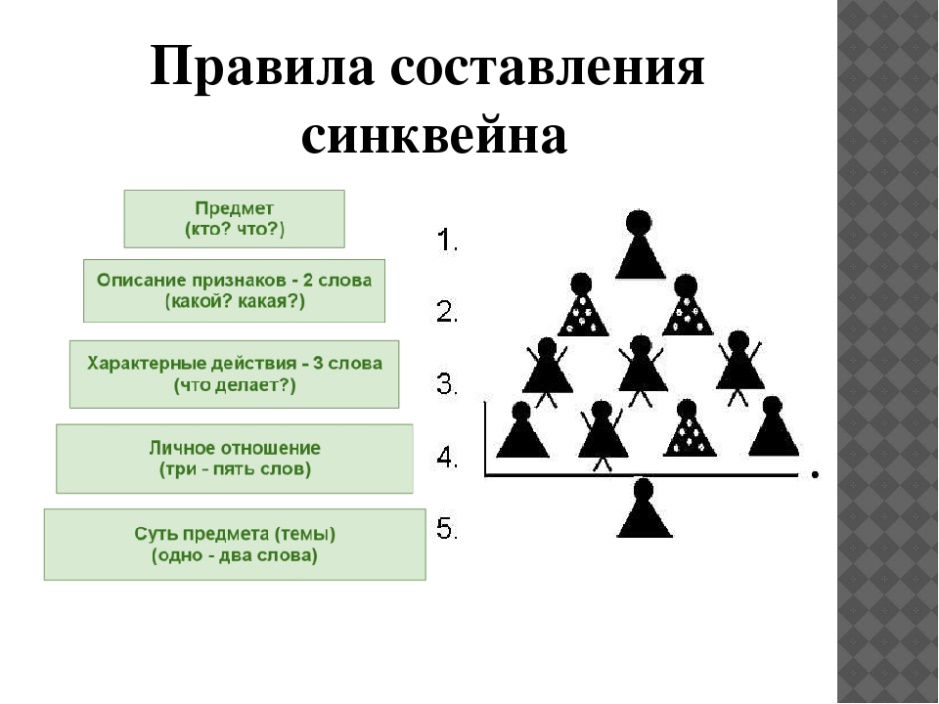 Приложение 3 Методы и приёмынаблюдение упражнениедемонстрация наглядныхэлементарные опыты, пособийэкспериментирование(приёмы: показ способов                                                                                                                                                                 действий,                                                                                    дидактическая играпоказ  образца)воображаемая ситуация(приёмы: внезапное появление объекта,                                                                                                                                                      выполнение игровых действий,                                                                           рассказ педагога                                     загадывание и отгадывание отгадок,                                                                             рассказ детей,                                         введение элементов соревнований,                                                                                  беседа                                                       создание игровой ситуации)                                                              чтение художественной литературы(приёмы: вопросы, указание, пояснение,                                                                           педагогическая оценка)Приём – совокупность путей, способов достижения целей, часть метода, отдельный шаг)Приём – 